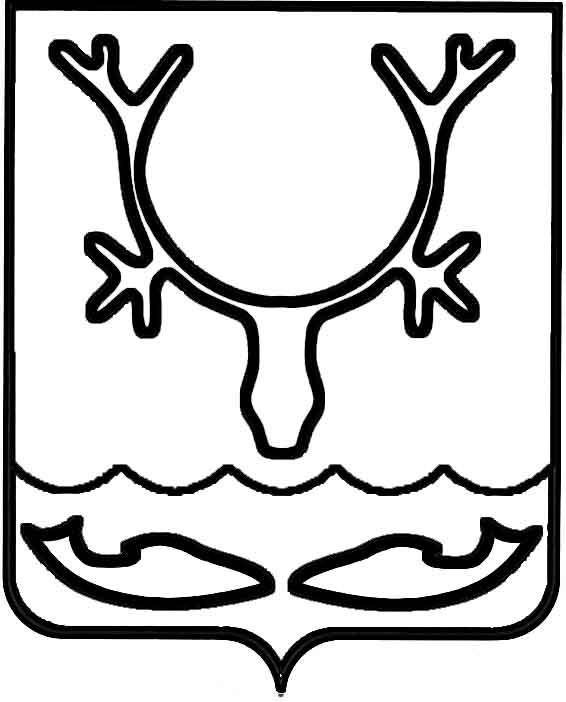 Администрация МО "Городской округ "Город Нарьян-Мар"ПОСТАНОВЛЕНИЕот “____” __________________ № ____________		г. Нарьян-МарО внесении изменений в постановление Администрации МО "Городской округ  "Город Нарьян-Мар" от 25.11.2008 № 1867 "Об утверждении расписания движения  общественного транспорта в г. Нарьян-Маре"В целях решения вопроса местного значения "Создание условий                        для предоставления транспортных услуг населению и организация транспортного обслуживания населения в границах городского округа" и упорядочения работы общественного транспорта в г. Нарьян-Маре Администрация МО "Городской округ "Город Нарьян-Мар"П О С Т А Н О В Л Я ЕТ:Внести в постановление Администрации МО "Городской округ "Город Нарьян-Мар" от 25.11.2008 № 1867 "Об утверждении расписания движения общественного транспорта в г. Нарьян-Маре" (в ред. от 21.07.2014) следующие изменения:В пункте 1 слова "согласно приложения № 1" заменить словами "согласно приложениям № 1 и № 2".Дополнить приложением № 2 (Приложение).2.	Настоящее постановление вступает в силу с 01.06.2015 и подлежит официальному опубликованию.Приложение к постановлению Администрации МО "Городской округ "Город Нарьян-Мар" от 13.05.2015 № 571"Приложение № 2к постановлению Администрации МО "Городской округ "Город Нарьян-Мар" от 25.11.2008 № 1867РАСПИСАНИЕ ДВИЖЕНИЯ АВТОБУСОВ,действующее с 1 июня по 31 августа"1305.2015571Глава МО "Городской округ "Город Нарьян-Мар" Т.В.ФедороваМаршрут № 2БудниМаршрут № 2БудниМаршрут № 2Суббота, воскресеньеМаршрут № 2Суббота, воскресеньеМорской портул. ЛенинаМорской портул. Ленина  7 15,45  7 30  8 15,45  8 00,15,30  9 15,45  9 00,30  9 45  9 3010 15,4510 00,3010 15,4510 00,3011 15,4511 00,3011 15,4511 00,3012 00,15,4512 00,15,3012 15,4512 00,3013 00,15,30,4513 00,30,4513 15,3013 00,4514 15,4514 00,3014 00,3014 15,4515 15,4515 00,3015 00,3015 15,4516 15,4516 00,3016 00,3016 15,4517 15,30,4517 00,3017 00,3017 15,4518 15,30,4518 00,3018 00,3018 15,4519 15,4519 00,17,3019 00,3019 15,4520 15,4520 00,3020 00,3020 15,4521 1521 00Маршрут № 4БудниМаршрут № 4БудниМаршрут № 4Суббота, воскресеньеМаршрут № 4Суббота, воскресеньеМорской портАэропортМорской портАэропорт  6 10  7 20  7 00,40  7 40  7 20  8 00,25,40  8 05,20,45  8 40  9 20  9 00,55  9 0010 10,30,5010 3010 2010 0011 3011 30,5011 4011 2012 10,5012 3012 4013 20,4013 00,30,4013 0014 00,2014 00,24,4014 2014 0015 00,25,4015 20,4015 4015 2016 2016 0016 2016 00,4017 10,4617 2817 0018 22,5818 04,4018 2018 0020 1019 5219 4019 20Маршрут № 4аБудниМаршрут № 4аБудниМаршрут № 4аСуббота, воскресеньеМаршрут № 4аСуббота, воскресеньеул. ЛенинаАэропортул. ЛенинаАэропорт  6 50  6 30  7 45  7 10,55  8 15,55  8 35  8 20  8 00  9 35,56  9 15,38  9 40  9 2010 15,5010 4011 10,4011 1011 0012 3012 10,5012 2012 0013 10,3013 10,4813 4013 2014 06,4014 2014 4015 2015 00,4515 0016 04,4016 2217 2017 0017 4017 2018 00,4018 2019 0018 4019 3419 1620 20 20 00Маршрут № 6БудниМаршрут № 6БудниМаршрут № 8БудниМаршрут № 8Буднип. Старый аэропортул. Ленинаул. МираМорской порт  7 30  7 45  7 25  7 40  8 00  8 00,40  8 2013 3013 1512 4012 2014 2514 0518 5818 4418 0517 4519 25Маршрут № 7, воскресеньеМаршрут № 7, воскресеньеМорской портоз. Безымянное11 00, 5511 3512 30